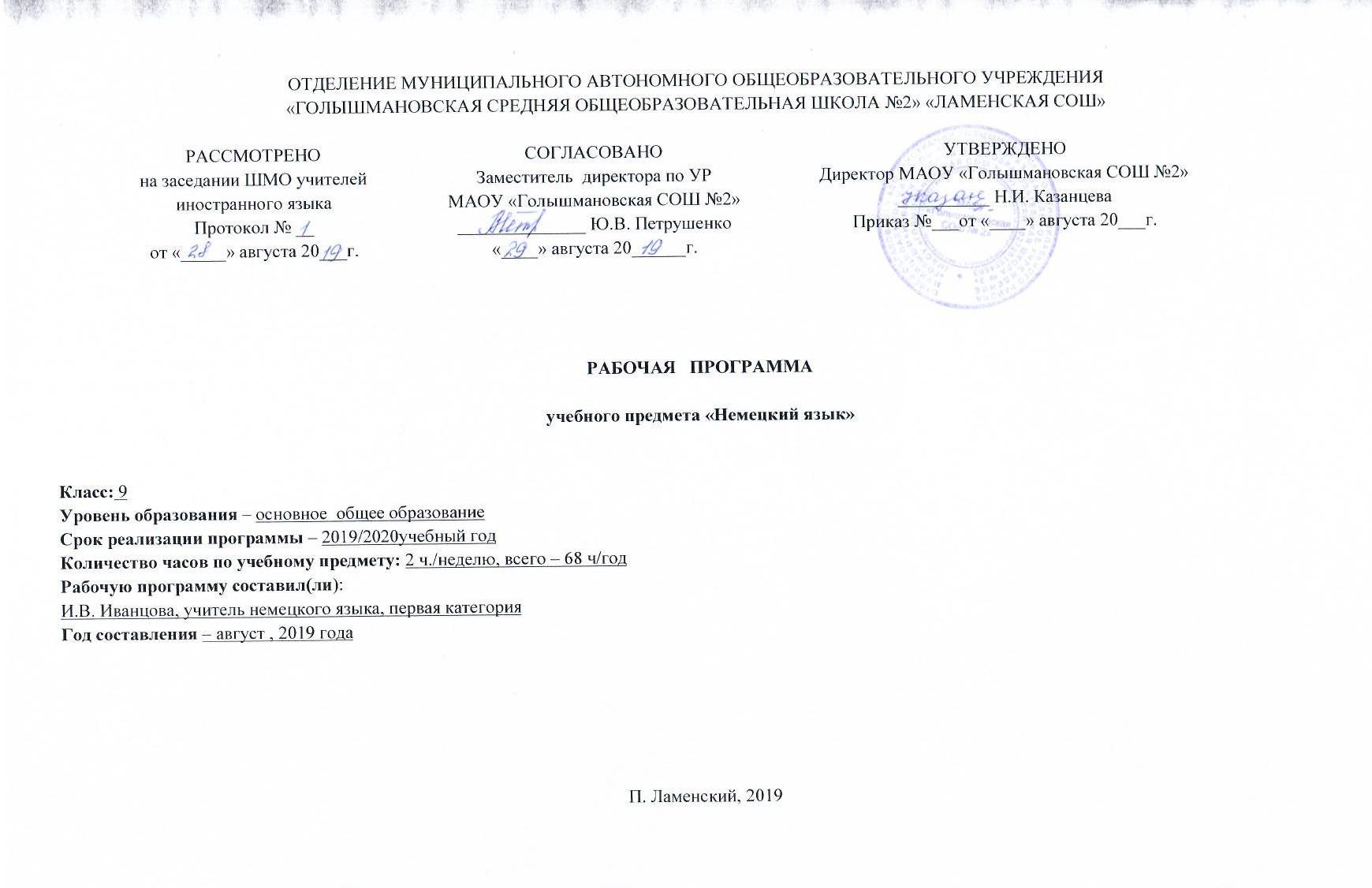 Планируемые результаты изучения учебного предмета, курсаВ соответствии с требованиями федерального государственного образовательного стандарта общего образования к результатам иноязычного образования выделяются три группы результатов: личностные, метапредметные и предметные.Личностные результаты обучения:1)  воспитание российской гражданской идентичности: патриотизма, любви и уважения к Отечеству, чувства гордости за свою Родину, прошлое и настоящее многонационального народа России; осознание своей этнической принадлежности, знание истории, языка, культуры своего народа, своего края, основ культурного наследия народов России и человечества; усвоение гуманистических, демократических и традиционных ценностей многонационального российского общества; воспитание чувства ответственности и долга перед Родиной;2) формирование ответственного отношения к учению, готовности и способности обучающихся к саморазвитию и самообразованию на основе мотивации к обучению и познанию, осознанному выбору и построению дальнейшей индивидуальной траектории образования на базе ориентировки в мире профессий и профессиональных предпочтений, с учётом устойчивых познавательных интересов;3) формирование целостного мировоззрения, соответствующего современному уровню развития науки и общественной практики, учитывающего социальное, культурное, языковое, духовное многообразие современного мира;4) формирование осознанного, уважительного и доброжелательного отношения к другому человеку, его мнению, мировоззрению, культуре, языку, вере, гражданской позиции, к истории, культуре, религии, традициям, языкам, ценностям народов России и народов мира; готовности и способности вести диалог с другими людьми и достигать в нём взаимопонимания;5) освоение социальных норм, правил поведения, ролей и форм социальной жизни в группах и сообществах, включая взрослые и социальные сообщества; участие в школьном самоуправлении и общественной жизни в пределах возрастных компетенций с учётом региональных, этнокультурных, социальных и экономических особенностей;6) развитие морального сознания и компетентности в решении моральных проблем на основе личностного выбора, формирование нравственных чувств и нравственного поведения, осознанного и ответственного отношения к собственным поступкам;7) формирование коммуникативной компетентности в общении и сотрудничестве со сверстниками, старшими и младшими в процессе образовательной, общественно полезной, учебно-исследовательской, творческой и других видов деятельности;8) формирование ценности здорового и безопасного образа жизни; усвоение правил индивидуального и коллективного безопасного поведения в чрезвычайных ситуациях, угрожающих жизни и здоровью людей, правил поведения на транспорте и на дорогах;9) формирование основ экологической культуры на основе признания ценности жизни во всех её проявлениях и необходимости ответственного, бережного отношения к окружающей среде;10) осознание значения семьи в жизни человека и общества, принятие ценности семейной жизни, уважительное и заботливое отношение к членам своей семьи;11) развитие эстетического сознания через освоение художественного наследия народов России и мира, творческой деятельности эстетического характера.Метапредметные результаты обучения:1) умение самостоятельно определять цели своего обучения, ставить и формулировать для себя новые задачи в учёбе и познавательной деятельности, развивать мотивы и интересы своей познавательной деятельности;2) умение самостоятельно планировать пути достижения целей, в том числе альтернативные, осознанно выбирать наиболее эффективные способы решения учебных и познавательных задач;3) умение соотносить свои действия с планируемыми результатами, осуществлять контроль своей деятельности в процессе достижения результата, определять способы действий в рамках предложенных условий и требований, корректировать свои действия в соответствии с изменяющейся ситуацией;4) умение оценивать правильность выполнения учебной задачи, собственные возможности её решения;5) владение основами самоконтроля, самооценки, принятия решений и осуществления осознанного выбора в учебной и познавательной деятельности;6) умение определять понятия, создавать обобщения, устанавливать аналогии, классифицировать, самостоятельно выбирать основания и критерии для классификации, устанавливать причинно-следственные связи, строить логическое рассуждение, умозаключение (индуктивное, дедуктивное и по аналогии) и делать выводы;7) умение создавать, применять и преобразовывать знаки и символы, модели и схемы для решения учебных и познавательных задач;8) смысловое чтение;9) умение организовывать учебное сотрудничество и совместную деятельность с учителем и сверстниками; работать индивидуально и в группе: находить общее решение и разрешать конфликты на основе согласования позиций и учёта интересов; формулировать, аргументировать и отстаивать своё мнение;10) умение осознанно использовать речевые средства в соответствии с задачей коммуникации для выражения своих чувств, мыслей и потребностей; планирования и регуляции своей деятельности, владения устной и письменной речью, монологической контекстной речью;11) формирование и развитие компетентности в области использования информационно-коммуникационных технологий (далее ИКТ-компетенции).Предметные результаты обучения:1) формирование дружелюбного и толерантного отношения к ценностям иных культур, оптимизма и выраженной личностной позиции в восприятии мира, в развитии национального самосознания на основе знакомства с жизнью своих сверстников в других странах, с образцами зарубежной литературы разных жанров, с учетом достигнутого обучающимися уровня иноязычной компетентности;2) формирование и совершенствование иноязычной коммуникативной компетенции; расширение и систематизация знаний о языке, расширение лингвистического кругозора и лексического запаса, дальнейшее овладение общей речевой культурой;3) достижение допорогового уровня иноязычной коммуникативной компетенции;4) создание основы для формирования интереса к совершенствованию достигнутого уровня владения изучаемым иностранным языком, в том числе на основе самонаблюдения и самооценки, к изучению второго/третьего иностранного языка, к использованию иностранного языка как средства получения информации, позволяющей расширять свои знания в других предметных областях.А.  В коммуникативной сфере (то есть владение вторым иностранным языком как средством общения):Речевая компетенция в следующих видах речевой деятельности: говорении• умение начинать, вести/поддерживать и заканчивать различные виды диалогов в стандартных ситуациях общения, соблюдая нормы речевого этикета, при необходимости переспрашивая, уточняя;• умение расспрашивать собеседника и отвечать на его вопросы, высказывая своё мнение, просьбу, отвечать на предложение собеседника согласием/отказом, опираясь на изученную тематику и усвоенный лексико-грамматический материал;• рассказывать о себе, своей семье, друзьях, своих интересах и планах на будущее;• сообщать краткие сведения о своём городе/селе, о своей стране и странах изучаемого языка;• описывать события/явления, уметь передавать основное содержание, основную мысль прочитанного или услышанного, выражать своё отношение к прочитанному/услышанному, давать краткую характеристику персонажей;аудировании• воспринимать на слух и полностью понимать речь учителя, одноклассников;• воспринимать на слух и понимать основное содержание несложных аутентичных аудио- и видеотекстов, относящихся к разным коммуникативным типам речи (сообщение/интервью);• воспринимать на слух и выборочно понимать с опорой на языковую догадку и контекст краткие, несложные аутентичные прагматические аудио- и видеотексты с выделением нужной/ интересующей информации;чтении• читать аутентичные тексты разных жанров и стилей с пониманием основного содержания;• читать несложные аутентичные тексты разных жанров и стилей с полным и точным пониманием и с использованием различных приёмов смысловой переработки текста (выборочного перевода, языковой догадки, в том числе с опорой на первый иностранный язык), а также справочных материалов;• читать аутентичные тексты с выборочным пониманием нужной/интересующей информации;письменной речи• заполнять анкеты и формуляры;• писать поздравления, личные письма с опорой на образец с употреблением формул речевого этикета, принятых в странах изучаемого языка;• составлять план, тезисы устного или письменного сообщения.Языковая компетенция (владение языковыми средствами и действиями с ними):• применение правил написания изученных слов;• адекватное произношение и различение на слух всех звуков второго иностранного языка; соблюдение правильного ударения в словах и фразах;• соблюдение ритмико-интонационных особенностей предложений различных коммуникативных типов (утвердительное, вопросительное, отрицательное, повелительное); правильное членение предложений на смысловые группы;• распознавание и употребление в речи изученных лексических единиц (слов в их основных значениях, словосочетаний, реплик-клише речевого этикета);• знание основных способов словообразования (аффиксация, словосложение, конверсия);• понимание явлений многозначности слов второго иностранного языка, синонимии, антонимии и лексической сочетаемости;• распознавание и употребление в речи основных морфологических форм и синтаксических конструкций второго иностранного языка; знание признаков изученных грамматических явлений (временных форм глаголов, модальных глаголов и их эквивалентов, артиклей, существительных, степеней сравнения прилагательных и наречий, местоимений, числительных, предлогов);• знание основных различий систем второго иностранного, первого иностранного и русского языков.Социокультурная компетенция• знание национально-культурных особенностей речевого и неречевого поведения в своей стране и странах изучаемого языка; их применение в стандартных ситуациях формального и неформального межличностного и межкультурного общения;• распознавание и употребление в устной и письменной речи основных норм речевого этикета (реплик-клише, наиболее распространённой оценочной лексики), принятых в странах изучаемого языка;• знание употребительной фоновой лексики и реалий страны изучаемого языка; знакомство с образцами художественной, публицистической и научно-популярной литературы;• понимание важности владения несколькими иностранными языками в современном поликультурном мире;• представление об особенностях образа жизни, быта, культуры стран второго изучаемого иностранного языка, о всемирно известных достопримечательностях, выдающихся людях и их вкладе в мировую культуру;• представление о сходстве и различиях в традициях своей страны и стран изучаемых иностранных языков.Компенсаторная компетенция      Умение выходить из трудного положения в условиях дефицита языковых средств при получении и приёме информации за счёт использования контекстуальной догадки, в том числе с опорой на первый иностранный язык, игнорирования языковых трудностей, переспроса, словарных замен, жестов, мимики.Б. В познавательной сфере:• умение сравнивать языковые явления родного и изучаемых иностранных языков на уровне отдельных грамматических явлений, слов, словосочетаний, предложений;• владение приёмами работы с текстом: умение пользоваться определённой стратегией чтения/аудирования в зависимости от коммуникативной задачи (читать/слушать текст с разной глубиной понимания);• умение действовать по образцу/аналогии при выполнении упражнений и составлении собственных высказываний в пределах изучаемой тематики;• готовность и умение осуществлять индивидуальную и совместную проектную работу;•умение пользоваться справочным материалом (грамматическими и лингвострановедческими справочниками, двуязычными и толковыми словарями, мультимедийными средствами);• владение способами и приёмами дальнейшего самостоятельного изучения иностранных языков.В. В ценностно-ориентационной сфере:• представление о языке как средстве выражения чувств, эмоций, как основе культуры мышления;• представление о целостном полиязычном, поликультурном мире, осознание места и роли родного и иностранных языков в этом мире как средства общения, познания, самореализации и социальной адаптации;• приобщение к ценностям мировой культуры как через источники информации на иностранном языке, в том числе мультимедийные, так и через участие в школьных обменах, туристических поездках и т. д.;• достижение взаимопонимания в процессе устного и письменного общения с носителями иностранного языка, установления межличностных и межкультурных контактов в доступных пределах.Г. В эстетической сфере:• владение элементарными средствами выражения чувств и эмоций на втором иностранном языке;• стремление к знакомству с образцами художественного творчества на втором иностранном языке и средствами изучаемого второго иностранного языка;• развитие чувства прекрасного при знакомстве с образцами живописи, музыки, литературы стран изучаемых иностранных языков.Д. В трудовой сфереУмение рационально планировать свой учебный труд и работать в соответствии с намеченным планом. Е. В физической сфере\Стремление вести здоровый образ жизни (режим труда и отдыха, питание, спорт, фитнес).Виды речевой деятельности/ Коммуникативные уменияГоворениеДиалогическая речьУмение вести диалоги этикетного характера, диалог-расспрос, диалог — побуждение к действию, диалог — обмен мнениями. Объём диалога от 3 реплик (5—7 классы) до 4—5 реплик (8 класс) со стороны каждого учащегося. Монологическая речьУмение строить связные высказывания о фактах и событиях с опорой и без опоры на прочитанный или услышанный текст, заданную вербальную ситуацию или зрительную наглядность.Объём монологического высказывания от 7—10 фраз (5—7 классы) до 10—12 фраз (8 класс). АудированиеУмение воспринимать и понимать на слух аутентичные аудио- и видеотексты с разной глубиной проникновения в их содержание (с пониманием основного содержания, с выборочным пониманием и полным пониманием содержания текста) в зависимости от коммуникативной задачи и функционального типа текста.Жанры текстов: прагматические, публицистические.Типы текстов: сообщение, рассказ, диалог-интервью и др.Содержание текстов должно соответствовать возрастным особенностям и интересам учащихся и иметь образовательную и воспитательную ценность.Аудирование с полным пониманием содержания предполагает понимание речи учителя и одноклассников на уроке, а также понимание несложных текстов, построенных на полностью знакомом учащимся языковом материале или содержащих некоторые незнакомые слова. Время звучания текста — до 1 минуты.Аудирование с пониманием основного содержания осуществляется на несложных текстах, содержащих наряду с изученными и некоторое количество незнакомых языковых явлений.  Время звучания текстов — до 1,5 минуты.Аудирование с выборочным пониманием предполагает умение выделить необходимую информацию в одном или нескольких аутентичных коротких текстах прагматического характера, опуская избыточную информацию. Время звучания текстов — до 1,5 минуты.ЧтениеУмение читать и понимать аутентичные тексты разных жанров и стилей с различной глубиной и точностью проникновения в их содержание (в зависимости от коммуникативной задачи): с пониманием основного содержания (ознакомительное чтение); с полным пониманием содержания (изучающее чтение); с выборочным пониманием необходимой информации (просмотровое/поисковое чтение).Жанры текстов: научно-популярные, публицистические, художественные, прагматические.Типы текстов: статья, интервью, рассказ, объявление, рецепт, меню, проспект, реклама, песня и др.Содержание текстов должно соответствовать возрастным особенностям и интересам учащихся, иметь образовательную и воспитательную ценность, воздействовать на эмоциональную сферу школьников.Независимо от вида чтения возможно использование двуязычного словаря.Чтение с пониманием основного содержания текста осуществляется на несложных аутентичных материалах с ориентацией на выделенное в программе предметное содержание, включающих некоторое количество незнакомых слов. Объём текстов для чтения — 600—700 слов.Чтение с полным пониманием осуществляется на несложных аутентичных текстах, построенных в основном на изученном языковом материале, с использованием различных приёмов смысловой переработки текста (языковой догадки, выборочного перевода) и оценки полученной информации. Объём текста для чтения — около 500 слов.Чтение с выборочным пониманием предполагает умение просмотреть аутентичный текст или несколько коротких текстов и выбрать необходимую информацию. Объём текста для чтения — около 350 слов. Письменная речьумение:— делать выписки из текста для их дальнейшего использования в собственных высказываниях;— писать короткие поздравления с днём рождения и другими праздниками, выражать пожелания (объёмом 30—40 слов, включая адрес);— заполнять несложные анкеты в форме, принятой в странах изучаемого языка (указывать имя, фамилию, пол, гражданство, адрес);— писать личное письмо зарубежному другу с опорой на образец (сообщать краткие сведения о себе; запрашивать аналогичную информацию о нём; выражать благодарность и т. д.). Объём личного письма — 100—140 слов, включая адрес.Языковые знания и навыкиОрфографияПравила чтения и написания слов, отобранных для данного этапа обучения, и навыки их применения в рамках изучаемого лексико-грамматического материала.Фонетическая сторона речиНавыки адекватного произношения и различения на слух всех звуков изучаемого второго иностранного языка. Соблюдение ударения и интонации в словах и фразах, ритмико-интонационные навыки произношения различных типов предложений.Овладение лексическими единицами, обслуживающими новые темы, проблемы и ситуации общения в пределах тематики основной школы, в объёме около 1000 единиц. Лексические единицы включают устойчивые словосочетания, оценочную лексику, реплики-клише речевого этикета.Основные способы словообразования:1) аффиксация:• существительных с суффиксами -ung (die Lösung, die Vereinigung); -keit (die Feindlichkeit); -heit (die Einheit); -schaft (die Gesellschaft); -um (das Datum); -or (der Doktor); -ik (die Mathematik); -e (die Liebe), -er (der Wissenschaftler); -ie (die Biologie);• прилагательных с суффиксами -ig (wichtig); -lieh (glcklich); -isch (typisch); -los (arbeitslos); -sam (langsam); -bar (wunderbar);• существительных и прилагательных с префиксом un- (das Ungн ck, ungн cklich);• существительных и глаголов с префиксами: vor- (der Vorort, vorbereiten); mit- (die Mitverantwortung, mitspielen); • глаголов с отделяемыми и неотделяемыми приставками и другими словами в функции приставок типа erz hlen, wegwerfen.2) словосложение:• существительное + существительное (das Arbeitszimmer);• прилагательное + прилагательное (dunkelblau, hellblond);• прилагательное + существительное (die Fremdsprache);• глагол + существительное (die Schwimmhalle);3) конверсия (переход одной части речи в другую):• образование существительных от прилагательных (das Blau, der Junge);• образование существительных от глаголов (das Lernen, das Lesen).Интернациональные слова (der Globus, der Computer). Представления о синонимии, антонимии, лексической сочетаемости, многозначности.Грамматическая сторона речиЗнакомство с новыми грамматическими явлениями.Уровень овладения конкретным грамматическим явлением (продуктивно-рецептивно или рецептивно) указывается в графе «Характеристика основных видов деятельности учащихся» в тематическом планировании.Нераспространённые и распространённые предложения:• безличные предложения (Es ist warm. Es ist Sommer);• предложения с глаголами legen, stellen, hängen, требующими после себя дополнение в Akkusativ и обстоятельство места при ответе на вопрос Wohin? (Ich hänge das Bild an die Wand);• предложения с глаголами beginnen, raten, vorhaben и др., требующими после себя Infinitiv с zu;• побудительные предложения типа Lesen wir! Wollen wir lesen!;• все типы вопросительных предложений;• предложения с неопределённо-личным местоимением man (Man schmückt die Stadt vor Weihnachten);• предложения с инфинитивной группой um ... zu (Er lernt Deutsch, um deutsche Bü cher zu lesen);• сложносочинённые предложения с союзами denn, darum, deshalb (Ihm gefällt das Dorfleben, denn er kann hier viel Zeit in der frischen Luft verbringen).• сложноподчинённые предложения с союзами dass, ob и др. (Er sagt, dass er gut in Mathe ist); • сложноподчинённые предложения причины с союзами weil, da (Er hat heute keine Zeit, weil er viele Hausaufgaben machen muss);• сложноподчинённые предложения с условным союзом wenn (Wenn du Lust hast, komm zu mir zu Besuch);• сложноподчинённые предложения с придаточными времени (с союзами wenn, als, nachdem);• сложноподчинённые предложения с придаточными определительными (с относительными местоимениями die, deren, dessen);• сложноподчинённые предложения с придаточными цели (с союзом damit);• распознавание структуры предложения по формальным признакам: по наличию/отсутствию инфинитивных оборотов: um ... zu + Infinitiv, statt ... zu + Infinitiv, ohne ... zu + Infinitiv);• слабые и сильные глаголы со вспомогательным глаголом haben в Perfekt;• сильные глаголы со вспомогательным глаголом sein в Perfekt (kommen, fahren, gehen);• Präteritum слабых и сильных глаголов, а также вспомогательных и модальных глаголов;• глаголы с отделяемыми и неотделяемыми приставками Präsens, Perfekt, Präteritum, Futur (anfangen, beschreiben);• временные формы в Passiv (Präsens, Präteritum);• местоименные наречия (worüber, darüber, womit, damit);• возвратные глаголы в основных временных формах Präsens, Perfekt, Präteritum (sich anziehen, sich waschen);• распознавание и употребление в речи определённого, неопределённого и нулевого артиклей, склонения существительных нарицательных; склонения прилагательных и наречий; предлогов, имеющих двойное управление, предлогов,  требующих  Dativ,  предлогов,  требующих Akkusativ;• местоимения: личные, притяжательные, неопределённые (jemand, niemand);• Plusquamperfekt и употребление его в речи при согласовании времён;• количественные числительные и порядковые числительные.Социокультурные знания и уменияУмение осуществлять межличностное и межкультурное общение, используя знания о национально-культурных особенностях своей страны и страны/стран изучаемого языка, полученные на уроках второго иностранного языка и в процессе изучения других предметов (знания межпредметного характера). Это предполагает овладение:• знаниями о значении родного и иностранных языков в современном мире;• сведениями о социокультурном портрете стран, говорящих на изучаемом иностранном языке, их символике и культурном наследии;• употребительной фоновой лексикой и реалиями страны изучаемого языка: традициями (в питании, проведении выходных дней, основных национальных праздников), распространёнными образцами фольклора;• представлением о сходстве и различиях в традициях своей страны и стран, говорящих на втором иностранном языке; об особенностях их образа жизни, быта, культуры (всемирно известных достопримечательностях, выдающихся людях и их вкладе в мировую культуру); о некоторых произведениях художественной литературы на изучаемом иностранном языке;• умением распознавать и употреблять в устной и письменной речи в ситуациях формального и неформального общения основные нормы речевого этикета, принятые в странах изучаемого языка (реплики-клише, наиболее распространённую оценочную лексику);• умениями представлять родную страну и культуру на иностранном языке; оказывать помощь зарубежным гостям в нашей стране в ситуациях повседневного общения.Компенсаторные умения• переспрашивать, просить повторить, уточняя значение незнакомых слов;• использовать в качестве опоры при порождении собственных высказываний ключевые слова, план к тексту, тематический словарь ит. д.;• прогнозировать содержание текста на основе заголовка, предварительно поставленных вопросов;• догадываться о значении незнакомых слов по контексту, по используемым собеседником жестам и мимике;• использовать синонимы, антонимы, описания понятия при дефиците языковых средств.Общеучебные умения и универсальные способы деятельностиФормируются умения:• работать с информацией: сокращение, расширение устной и письменной информации, создание второго текста по аналогии, заполнение таблиц;• работать с прослушанным и письменным текстом: извлечение основной информации, извлечение запрашиваемой или нужной информации, извлечение полной и точной информации;• работать с разными источниками на иностранном языке: справочными материалами, словарями, Интернет-ресурсами, литературой;• самостоятельно работать, рационально организовывая свой труд в классе и дома.Специальные учебные уменияФормируются умения:• находить ключевые слова и социокультурные реалии при работе с текстом;• семантизировать слова на основе языковой догадки;• осуществлять словообразовательный анализ слов;• выборочно использовать перевод;• пользоваться двуязычным и толковым словарями.Содержание учебного предмета.Профессии 6 часов. Говорить о профессии, писать краткие истории и вопросы к интервью, описывать иллюстрации, рассказывать о себе, используя лексику по теме; воспринимать на слух диалог; понимать на слух речь учителя, одноклассников и текст аудиозаписей, построенные на знакомом языковом материале; читать, понимать и придумывать собственные отговорки и извинения; находить, систематизировать, обобщать грамматические явления (придаточные относительные предложения, относительные местоимения в именительном и винительном падеже); читать и понимать страноведческий текст о профессиях в немецкоязычных странах.Место проживания  6 часов . Воспринимать на слух и понимать аудиотекст, заполнять таблицу, вычленяя необходимую информацию из текста; читать страноведческий текст, применять новую лексику в процессе общения, читать грамматический комментарий, делать выводы об относительных придаточных предложениях; понимать на слух речь учителя, одноклассников и текст аудиозаписей, построенные на изученном языковом материале; читать тексты и находить заданную информацию; говорить о проблемах и находить пути их решения, составлять рассказы о доме или квартире своей мечты.Будущее  6 часов . Воспринимать на слух, понимать диалог и текст по теме; оперировать активной лексикой в процессе общения; использовать будущее время; понимать на слух речь учителя, одноклассников и текст аудиозаписей, построенные на изученном языковом материале; писать сообщения о городе будущего, говорить о будущем; соглашаться и возражать.Еда . Продукты .6 часов. Читать и понимать страноведческие тексты, воспринимать на слух и понимать диалог о посещении кафе, описывать иллюстрации, заказывать еду, учиться образовывать превосходную степень сравнения прилагательных и наречий, читать и понимать меню.Здоровье  6 часов. Оперировать активной лексикой в процессе общения, понимать на слух речь учителя и высказывания одноклассников; воспринимать на слух, понимать диалог, записывать необходимую информацию в таблицу; говорить о здоровом образе жизни, уметь записаться к врачу, употреблять предложения цели; описывать проблемы со здоровьем, формулировать причину визита к врачу.Политика и я.  7 часов . Читать и понимать страноведческий текст о политической ситуации в Германии, Австрии и Швейцарии, составлять вопросы к нему; рассказывать о политическом устройстве немецкоязычных стран, правильно употреблять в речи изученный грамматический материал (инфинитивный оборот); воспринимать на слух и понимать диалог о праве на выборы.Планета Земля 6 часов. Воспринимать на слух, понимать диалог, высказывать, аргументировать свое мнение; читать тексты и находить запрашиваемую информацию, читать и понимать страноведческие тексты об изменении климата; строить высказывание, соблюдая косвенные вопросы, говорить по теме «Сортировка мусора», составлять ассоциограммы и использовать их при подготовке устного высказывания, находить информацию о новейших экологических технологиях в интернете.Красота 6 часов. Описывать внешность человека, высказывать и аргументировать свое мнение, советоваться при покупке одежды, воспринимать на слух речь учителя и одноклассников, читать газетные заметки о красоте и фитнесе, описывать иллюстрации, писать и разыгрывать диалоги о красоте, внешности, одежде. Составлять ассоциограммы.Досуг и увлечения  6 часов. Говорить об экстремальных видах спорта, убеждать кого-либо, писать письмо, извлекать статистическую информацию из диаграмм, слушать и понимать текст песни, слушать и дописывать диалоги, читать тексты об экстремальных видах спорта, проводить интервью, писать письмо по теме. Использовать косвенный вопрос без вопросительного слова.Техника 6 часов .Описывать возможности робота, читать и понимать текст об истории роботов, вести дискуссию на заданную тему, писать письмо в редакцию, описывать иллюстрации, письменно и устно описывать один день без электричества. Тренировать употребление пассивного залога.Из истории  Германии 7 часов. Говорить об исторических событиях. О последовательности событий в прошлом, слушать и понимать интервью, читать и понимать тексты на исторические темы, называть даты, сравнивать исторические события. Тренировать согласование времен в предложении.                             3.Тематическое планирование .КАЛЕНДАРНО-ТЕМАТИЧЕСКОЕ ПЛАНИРОВАНИЕучебного предмета «Иностранный язык (немецкий )»Класс: 9 классУчитель: Иванцова  Ирина Викторовна Учебный год – 2019/2020  учебный годП. Ламенский, 2019№ п/пНазвание  разделаКоличество часовПрофессии61,1Мир профессий11,2Моя будущая профессия11,3Мои достоинства и недостатки11,4Школьная система Германии11,5Роль иностранного языка в планах на будущее11,6Защита проекта1Место проживания    62,1Мой дом12,2Придаточные определительные предложения с вопросительными словами12,3Проблемы с уборкой12,4Объявление в газету12,5Защита проекта «Дом моей мечты»12,6Русское деревянное зодчество1Будущее  63,1Конструкция warden + Infinitiv13,2Мой прогноз на будущее13,3Работа над проектом «Наше будущее»13,4Защита проекта «Наше будущее»13,5Международная выставка. Подготовка к контрольной работе13,6Контрольная работа1Еда. Продукты  64,1Указательные наречия и местоимения14,2Меню в кафе14,3Общение в кафе14,4Здоровое питание14,5Страноведение: история возникновения пельменей14,6Работа с языковым портфолио1Здоровье65,1Симптомы недомогания15,2Запись на прием к врачу15,3Придаточные предложения цели с союзом15,4Инструкция  по применению медикаментов15,5Страноведение: проекты в сфере медицины15,6Работа с языковым портфолио1Политика и я  76,1Политические партии и федеральное устройство Германии16,2Право избирать и быть избранным16,3Принципы избирательного права16,4Сравниваем политические системы Германии и России16,5Работа с языковым портфолио16,6Страноведение: политическая система России16,7Защита проекта «Политическая система России» 1Планета Земля  67,1Признаки загрязнения окружающей среды17,2Употребление предлога причины действия 17,3Проблема разделения мусора17,4Наука бионика17,5Страноведение: животные, находящиеся под охраной17,6Защита проекта1Красота68,1Различные проявления красоты. Склонение прилагательных18,2Что такое красоты. Указательные местоимения18,3«В магазине» .Обучение диалогическому высказыванию18,4Конкурс красоты. За и против18,5Страноведение: национальная одежда народов России.18,6Защита проекта1Досуг и увлечения69,1Экстремальные виды спорта19,2Диалог-обсуждение «Экстремальные виды спорта»19,3Письмо «Мое свободное время»19,4Свободное время немецкой молодежи19,5Страноведение: типы музеев и достопримечательности19,6Защита проекта «Мое свободное время»1Техника610,1Технические достижения робототехники110,2Роботы в различных профессиях110,3Школа будущего110,4Письмо читателя ток-шоу110,5Роботы  в домашнем хозяйстве110,6Страноведение: робототехника в отраслях науки и экономики1Из истории Германии 711,1История Германии второй половины XX века111,2Описываем хронологию исторических событий111,3Отношения между странами111,4Значение  истории России для мировой истории111,5Работа над проектом «Биография известной исторической личности»111,6Контроль . Письменная часть111,7Работа с портфолио1Итого68СОГЛАСОВАНОЗаместитель директора по УРМАОУ «Голышмановская СОШ №2»________________    Ю.В. Петрушенко«____» _______________ 20_____г.Приложение №___к Рабочей программе учителяутвержденной приказом директора по школеот «__» _______20______ № _______№ п/п№ п/пДата по плануДата по плануДата по плануДата по фактуТема урокаВиды деятельности(Контроль)Планируемые результаты обученияРаздел 1. Профессии (6 ч.)Раздел 1. Профессии (6 ч.)Раздел 1. Профессии (6 ч.)Раздел 1. Профессии (6 ч.)Раздел 1. Профессии (6 ч.)Раздел 1. Профессии (6 ч.)Раздел 1. Профессии (6 ч.)Раздел 1. Профессии (6 ч.)Раздел 1. Профессии (6 ч.)102,0902,0902,09Мир  профессий Ф- фронтальная, парная. М- беседа Т- урок предъявления. нового материала.ученики научатся: читать высказывания подростков. Которые представляют свои будущие профессии; описывать профессии; формулировать свои желания и планы; отвечать на вопросы анкеты; говорить о своих сильных и слабых сторонах206,0906,0906,09Моя будущая профессияФ- фронтальная. М- беседа, объяснение Т-урок закрепления.ученики научатся: читать высказывания подростков. Которые представляют свои будущие профессии; описывать профессии; формулировать свои желания и планы; отвечать на вопросы анкеты; говорить о своих сильных и слабых сторонах309,0909,0909,09Мои достоинства и недостаткиФ- фронтальная, М- беседа, объяснение, практический        Т- урок применения ЗУН.ученики научатся: читать высказывания подростков. Которые представляют свои будущие профессии; описывать профессии; формулировать свои желания и планы; отвечать на вопросы анкеты; говорить о своих сильных и слабых сторонах413,0913,0913,09Школьная система ГерманииФ- фронтальная, М- беседа.           Т-комбинированный.- понимание значения слова и его компонентов; придаточные 516,0916,0916,09Роль иностранного языка в планах на будущееФ- фронтальная, парная. М- беседа, диспут. Т-урок обобщения и систематизации знаний.предложения Relativsätze mit Akkusativ und Nomenativ- уметь говорить о профессиях; уточнять что-либо; отвечать на вопросы анкеты; говорить о своих сильных и слабых сторонах; читать и соотносить прочитанную информацию с визуальным рядом; читать и понимать страноведческий текст о профессиях; проводить интервью620,0920,0920,09Защита проектаФ- фронтальная. М- беседа, диспут. Т-урок обобщения и систематизации знаний. предложения Relativsätze mit Akkusativ und Nomenativ- уметь говорить о профессиях; уточнять что-либо; отвечать на вопросы анкеты; говорить о своих сильных и слабых сторонах; читать и соотносить прочитанную информацию с визуальным рядом; читать и понимать страноведческий текст о профессиях; проводить интервьюРаздел 2. Место проживания (6 ч.)Раздел 2. Место проживания (6 ч.)Раздел 2. Место проживания (6 ч.)Раздел 2. Место проживания (6 ч.)Раздел 2. Место проживания (6 ч.)Раздел 2. Место проживания (6 ч.)Раздел 2. Место проживания (6 ч.)Раздел 2. Место проживания (6 ч.)Раздел 2. Место проживания (6 ч.)723,0923,0923,09Мой домФ- индивидуальная,М- практический, словесный , Т- урок предъявления нового материалаученики научатся: описывать свое любимое место в доме и рассказывать, что они там любят делать; воспринимать на слух высказывания подростков о своем любимом месте в доме; читать личное письмо и писать свое по его образцу; читать и понимать объявления о съеме жилья.- понимание сокращений; понимание и обобщение лексики по теме «Где мы живем»; понимать правила употребления придаточных предложений Relativsätze mit wo, was, wie, Infinitiv+ zu.- уметь описывать место, где учащиеся любят находиться; писать письмо в редакцию на тему «Уборка в доме»; понимать газетные объявления о продаже, аренде жилья; воспринимать на слух аудиотексты, речь учителя и одноклассников; составлять рассказы о доме или квартире своей мечты, используя подходящие речевые образцы.827,0927,0927,09Придаточные определительные предложения с вопросительными словамиФ- фронтальная,М- беседа, Т- комбинированныйученики научатся: описывать свое любимое место в доме и рассказывать, что они там любят делать; воспринимать на слух высказывания подростков о своем любимом месте в доме; читать личное письмо и писать свое по его образцу; читать и понимать объявления о съеме жилья.- понимание сокращений; понимание и обобщение лексики по теме «Где мы живем»; понимать правила употребления придаточных предложений Relativsätze mit wo, was, wie, Infinitiv+ zu.- уметь описывать место, где учащиеся любят находиться; писать письмо в редакцию на тему «Уборка в доме»; понимать газетные объявления о продаже, аренде жилья; воспринимать на слух аудиотексты, речь учителя и одноклассников; составлять рассказы о доме или квартире своей мечты, используя подходящие речевые образцы.930,0930,0930,09Проблемы с уборкойФ- групповая,М- беседа, Т – урок применения ЗУНученики научатся: описывать свое любимое место в доме и рассказывать, что они там любят делать; воспринимать на слух высказывания подростков о своем любимом месте в доме; читать личное письмо и писать свое по его образцу; читать и понимать объявления о съеме жилья.- понимание сокращений; понимание и обобщение лексики по теме «Где мы живем»; понимать правила употребления придаточных предложений Relativsätze mit wo, was, wie, Infinitiv+ zu.- уметь описывать место, где учащиеся любят находиться; писать письмо в редакцию на тему «Уборка в доме»; понимать газетные объявления о продаже, аренде жилья; воспринимать на слух аудиотексты, речь учителя и одноклассников; составлять рассказы о доме или квартире своей мечты, используя подходящие речевые образцы.1004,1004,1004,10Объявление в газетуФ-   групповая,М- обсуждение, практический  , Т - комбинированныйученики научатся: описывать свое любимое место в доме и рассказывать, что они там любят делать; воспринимать на слух высказывания подростков о своем любимом месте в доме; читать личное письмо и писать свое по его образцу; читать и понимать объявления о съеме жилья.- понимание сокращений; понимание и обобщение лексики по теме «Где мы живем»; понимать правила употребления придаточных предложений Relativsätze mit wo, was, wie, Infinitiv+ zu.- уметь описывать место, где учащиеся любят находиться; писать письмо в редакцию на тему «Уборка в доме»; понимать газетные объявления о продаже, аренде жилья; воспринимать на слух аудиотексты, речь учителя и одноклассников; составлять рассказы о доме или квартире своей мечты, используя подходящие речевые образцы.1107,1007,1007,10Защита проекта «Дом моей мечты»Ф- фронтальная,М- практический, словесный, Т- применение ЗУН  ученики научатся: описывать свое любимое место в доме и рассказывать, что они там любят делать; воспринимать на слух высказывания подростков о своем любимом месте в доме; читать личное письмо и писать свое по его образцу; читать и понимать объявления о съеме жилья.- понимание сокращений; понимание и обобщение лексики по теме «Где мы живем»; понимать правила употребления придаточных предложений Relativsätze mit wo, was, wie, Infinitiv+ zu.- уметь описывать место, где учащиеся любят находиться; писать письмо в редакцию на тему «Уборка в доме»; понимать газетные объявления о продаже, аренде жилья; воспринимать на слух аудиотексты, речь учителя и одноклассников; составлять рассказы о доме или квартире своей мечты, используя подходящие речевые образцы.1211,1011,1011,10Русское деревянное зодчествоФ-   групповая,М- обсуждение, практический , Т- обобщения и систематизации знанийученики научатся: описывать свое любимое место в доме и рассказывать, что они там любят делать; воспринимать на слух высказывания подростков о своем любимом месте в доме; читать личное письмо и писать свое по его образцу; читать и понимать объявления о съеме жилья.- понимание сокращений; понимание и обобщение лексики по теме «Где мы живем»; понимать правила употребления придаточных предложений Relativsätze mit wo, was, wie, Infinitiv+ zu.- уметь описывать место, где учащиеся любят находиться; писать письмо в редакцию на тему «Уборка в доме»; понимать газетные объявления о продаже, аренде жилья; воспринимать на слух аудиотексты, речь учителя и одноклассников; составлять рассказы о доме или квартире своей мечты, используя подходящие речевые образцы.Раздел 3.Будущее (6 ч.)Раздел 3.Будущее (6 ч.)Раздел 3.Будущее (6 ч.)Раздел 3.Будущее (6 ч.)Раздел 3.Будущее (6 ч.)Раздел 3.Будущее (6 ч.)Раздел 3.Будущее (6 ч.)Раздел 3.Будущее (6 ч.)Раздел 3.Будущее (6 ч.)1314,1014,1014,10Конструкция  werden + Infinitiv.Ф- фронтальная, парная. М- беседа Т-урок закрепления.ученики научатся: формулировать предсказания и предположения; читать и обсуждать информацию из текстов о будущем; использовать технику мозгового штурма; работать над проектом о будущем своего города; представлять результаты проекта.- понимать на слух речь учителя, одноклассников и тексты аудиозаписей, построенные на изученном языковом материале; понимать аутентичные тексты; понимать правилообразования будущего времени глагола.- уметь читать и воспринимать на слух прогнозы погоды; устно составлять прогноз на будущее; говорить о будущем; делать сообщения, оформлять творческую работу о городе будущего1418,1018,1018,10Мой прогноз на будущееФ- фронтальная, парная. М- беседа Т- урок применения ЗУН.ученики научатся: формулировать предсказания и предположения; читать и обсуждать информацию из текстов о будущем; использовать технику мозгового штурма; работать над проектом о будущем своего города; представлять результаты проекта.- понимать на слух речь учителя, одноклассников и тексты аудиозаписей, построенные на изученном языковом материале; понимать аутентичные тексты; понимать правилообразования будущего времени глагола.- уметь читать и воспринимать на слух прогнозы погоды; устно составлять прогноз на будущее; говорить о будущем; делать сообщения, оформлять творческую работу о городе будущего1521,1021,1021,10Работа над проектом «Наше будущее»Ф-   групповая,М- обсуждение, практический, Т-  обобщения и систематизации знанийученики научатся: формулировать предсказания и предположения; читать и обсуждать информацию из текстов о будущем; использовать технику мозгового штурма; работать над проектом о будущем своего города; представлять результаты проекта.- понимать на слух речь учителя, одноклассников и тексты аудиозаписей, построенные на изученном языковом материале; понимать аутентичные тексты; понимать правилообразования будущего времени глагола.- уметь читать и воспринимать на слух прогнозы погоды; устно составлять прогноз на будущее; говорить о будущем; делать сообщения, оформлять творческую работу о городе будущего1625,1025,1025,10Защита проекта «Наше будущее»Ф- групповая,М- беседа, Т- применения ЗУНученики научатся: формулировать предсказания и предположения; читать и обсуждать информацию из текстов о будущем; использовать технику мозгового штурма; работать над проектом о будущем своего города; представлять результаты проекта.- понимать на слух речь учителя, одноклассников и тексты аудиозаписей, построенные на изученном языковом материале; понимать аутентичные тексты; понимать правилообразования будущего времени глагола.- уметь читать и воспринимать на слух прогнозы погоды; устно составлять прогноз на будущее; говорить о будущем; делать сообщения, оформлять творческую работу о городе будущего1708,1108,1108,11Международная выставка Expo. Подготовка к контрольной работеФ- индивидуальная,М- практический, словесный, Т- комбинированныйученики научатся: формулировать предсказания и предположения; читать и обсуждать информацию из текстов о будущем; использовать технику мозгового штурма; работать над проектом о будущем своего города; представлять результаты проекта.- понимать на слух речь учителя, одноклассников и тексты аудиозаписей, построенные на изученном языковом материале; понимать аутентичные тексты; понимать правилообразования будущего времени глагола.- уметь читать и воспринимать на слух прогнозы погоды; устно составлять прогноз на будущее; говорить о будущем; делать сообщения, оформлять творческую работу о городе будущего1811,1111,1111,11Контроль знаний, умений по теме «Будущее»Ф- фронтальная, индивидуальная.М- тестирование, практический,   Т- урок проверки и коррекции ЗУН.      ученики научатся: формулировать предсказания и предположения; читать и обсуждать информацию из текстов о будущем; использовать технику мозгового штурма; работать над проектом о будущем своего города; представлять результаты проекта.- понимать на слух речь учителя, одноклассников и тексты аудиозаписей, построенные на изученном языковом материале; понимать аутентичные тексты; понимать правилообразования будущего времени глагола.- уметь читать и воспринимать на слух прогнозы погоды; устно составлять прогноз на будущее; говорить о будущем; делать сообщения, оформлять творческую работу о городе будущегоРаздел 4. Еда. Продукты (6 ч.)Раздел 4. Еда. Продукты (6 ч.)Раздел 4. Еда. Продукты (6 ч.)Раздел 4. Еда. Продукты (6 ч.)Раздел 4. Еда. Продукты (6 ч.)Раздел 4. Еда. Продукты (6 ч.)Раздел 4. Еда. Продукты (6 ч.)Раздел 4. Еда. Продукты (6 ч.)Раздел 4. Еда. Продукты (6 ч.)1915,1115,1115,11Указательные местоимения, наречияФ- фронтальная, парная. М- беседа Т- урок предъявления. нового материалаученики научатся: описывать натюрморты; составлять ассоциограммы, заказывать еду в кафе; говорит о качестве еды; выражать жалобу в отношении некачественной еды или обслуживания.-понимать диалоги о посещении кафе; форму образования превосходной степени прилагательных; форму образования указательных местоимений и наречий; лексику по теме еда; речевые клише в ситуациях «Заказ еды», «Жалобы на качество еды».2018,1118,1118,11 Меню в  кафеФ- фронтальная, парная, М- объяснение, практический, объяснение. Т-урок закрепления.ученики научатся: описывать натюрморты; составлять ассоциограммы, заказывать еду в кафе; говорит о качестве еды; выражать жалобу в отношении некачественной еды или обслуживания.-понимать диалоги о посещении кафе; форму образования превосходной степени прилагательных; форму образования указательных местоимений и наречий; лексику по теме еда; речевые клише в ситуациях «Заказ еды», «Жалобы на качество еды».2122,1122,1122,11Общение в кафеФ- фронтальная, групповая. М- беседа.  Т- урок применения ЗУН. ученики научатся: описывать натюрморты; составлять ассоциограммы, заказывать еду в кафе; говорит о качестве еды; выражать жалобу в отношении некачественной еды или обслуживания.-понимать диалоги о посещении кафе; форму образования превосходной степени прилагательных; форму образования указательных местоимений и наречий; лексику по теме еда; речевые клише в ситуациях «Заказ еды», «Жалобы на качество еды».2225,1125,1125,11Здоровое питание  Ф-парная, проектная. М-беседа. Т- урок проверки и коррекции ЗУН.ученики научатся: описывать натюрморты; составлять ассоциограммы, заказывать еду в кафе; говорит о качестве еды; выражать жалобу в отношении некачественной еды или обслуживания.-понимать диалоги о посещении кафе; форму образования превосходной степени прилагательных; форму образования указательных местоимений и наречий; лексику по теме еда; речевые клише в ситуациях «Заказ еды», «Жалобы на качество еды».2329,1129,1129,11Страноведение: история возникновения пельменейФ- фронтальная, парная. М- беседа, диспут.                   Т- повторительно-обобщающий урок.ученики научатся: описывать натюрморты; составлять ассоциограммы, заказывать еду в кафе; говорит о качестве еды; выражать жалобу в отношении некачественной еды или обслуживания.-понимать диалоги о посещении кафе; форму образования превосходной степени прилагательных; форму образования указательных местоимений и наречий; лексику по теме еда; речевые клише в ситуациях «Заказ еды», «Жалобы на качество еды».2402,1202,1202,12Работа с языковым  портфолио  Ф- фронтальная, М- объяснение, практический Т-урок обобщения и систематизации знаний.ученики научатся: описывать натюрморты; составлять ассоциограммы, заказывать еду в кафе; говорит о качестве еды; выражать жалобу в отношении некачественной еды или обслуживания.-понимать диалоги о посещении кафе; форму образования превосходной степени прилагательных; форму образования указательных местоимений и наречий; лексику по теме еда; речевые клише в ситуациях «Заказ еды», «Жалобы на качество еды».Раздел 5. Здоровье  (6 ч.)Раздел 5. Здоровье  (6 ч.)Раздел 5. Здоровье  (6 ч.)Раздел 5. Здоровье  (6 ч.)Раздел 5. Здоровье  (6 ч.)Раздел 5. Здоровье  (6 ч.)Раздел 5. Здоровье  (6 ч.)Раздел 5. Здоровье  (6 ч.)Раздел 5. Здоровье  (6 ч.)2506,1206,1206,12Симптомы недомоганияФ- парная. М- беседа, диспут Т- урок предъявления. нового материала.- ученики научатся: записываться к врачу; описывать симптомы болезни; формулировать советы; называть цель действия.- понимать инструкцию по применению медикаментов; употребление придаточных предложений цели; употребление речевых клише в ситуациях «Запись к врачу». «На приеме у врача».- уметь составлять диалог «Запись на прием  к врачу»; описывать устно проблемы со здоровьем; инсценировать диалоги в ситуации «У врача»; давать советы кому-либо; читать тексты о лекарствах; формулировать причину визита в ситуации «Посещение врача».2609,1209,1209,12Запись на прием к врачуФ- парная. М- беседа, диспут      Т-урок закрепления.- ученики научатся: записываться к врачу; описывать симптомы болезни; формулировать советы; называть цель действия.- понимать инструкцию по применению медикаментов; употребление придаточных предложений цели; употребление речевых клише в ситуациях «Запись к врачу». «На приеме у врача».- уметь составлять диалог «Запись на прием  к врачу»; описывать устно проблемы со здоровьем; инсценировать диалоги в ситуации «У врача»; давать советы кому-либо; читать тексты о лекарствах; формулировать причину визита в ситуации «Посещение врача».2713,1213,1213,12Придаточные предложения цели с союзом damitФ- парная. М- беседа, диспут Т- урок предъявления. нового материала.- ученики научатся: записываться к врачу; описывать симптомы болезни; формулировать советы; называть цель действия.- понимать инструкцию по применению медикаментов; употребление придаточных предложений цели; употребление речевых клише в ситуациях «Запись к врачу». «На приеме у врача».- уметь составлять диалог «Запись на прием  к врачу»; описывать устно проблемы со здоровьем; инсценировать диалоги в ситуации «У врача»; давать советы кому-либо; читать тексты о лекарствах; формулировать причину визита в ситуации «Посещение врача».2816,1216,1216,12Инструкция по применению медикаментовФ- парная. М- беседа, диспут         Т- урок применения ЗУН.- ученики научатся: записываться к врачу; описывать симптомы болезни; формулировать советы; называть цель действия.- понимать инструкцию по применению медикаментов; употребление придаточных предложений цели; употребление речевых клише в ситуациях «Запись к врачу». «На приеме у врача».- уметь составлять диалог «Запись на прием  к врачу»; описывать устно проблемы со здоровьем; инсценировать диалоги в ситуации «У врача»; давать советы кому-либо; читать тексты о лекарствах; формулировать причину визита в ситуации «Посещение врача».2920,1220,1220,12Страноведение: проекты в сфере медициныФ- парная. М- беседа, диспут Т-урок обобщения и систематизации знаний.- ученики научатся: записываться к врачу; описывать симптомы болезни; формулировать советы; называть цель действия.- понимать инструкцию по применению медикаментов; употребление придаточных предложений цели; употребление речевых клише в ситуациях «Запись к врачу». «На приеме у врача».- уметь составлять диалог «Запись на прием  к врачу»; описывать устно проблемы со здоровьем; инсценировать диалоги в ситуации «У врача»; давать советы кому-либо; читать тексты о лекарствах; формулировать причину визита в ситуации «Посещение врача».3023,1223,1223,12Работа с языковым портфолио  Ф- фронтальная, парная.      М-   практический. Т-  урок обобщения и систематизации знаний..- ученики научатся: записываться к врачу; описывать симптомы болезни; формулировать советы; называть цель действия.- понимать инструкцию по применению медикаментов; употребление придаточных предложений цели; употребление речевых клише в ситуациях «Запись к врачу». «На приеме у врача».- уметь составлять диалог «Запись на прием  к врачу»; описывать устно проблемы со здоровьем; инсценировать диалоги в ситуации «У врача»; давать советы кому-либо; читать тексты о лекарствах; формулировать причину визита в ситуации «Посещение врача».27,12Раздел 6. Политика и я (7ч.)27,12Раздел 6. Политика и я (7ч.)27,12Раздел 6. Политика и я (7ч.)27,12Раздел 6. Политика и я (7ч.)27,12Раздел 6. Политика и я (7ч.)27,12Раздел 6. Политика и я (7ч.)27,12Раздел 6. Политика и я (7ч.)27,12Раздел 6. Политика и я (7ч.)27,12Раздел 6. Политика и я (7ч.)3127,1227,12Политические партии и федеративное устройство Германии  Ф- парная. М- беседа, диспут Т- урок предъявления. нового материала.учащиеся научатся: читать отрывки из газетных статей на политические темы; сравнивать политическую активность в России и немецкоговорящих странах.- понимать простое прошедшее время Präteritum; раскрытие значения слова по сходству с родным языком и по словообразовательным элементам; тексты страноведческого характера; высказывания о праве на выборы.- уметь называть причину действий; высказывать мнение и аргументировать его; делать доклад об избирательных правах молодежи; создавать проект о политической жизни Германии, Австрии и Швейцарии; сравнивать политические системы России и Германии; готовить устный и письменный доклад о политическом устройстве немецкоговорящих стран32Право избирать и быть выбраннымФ- проектная, парная. М- беседа, диспут.  Т- урок проверки и коррекции ЗУН.        учащиеся научатся: читать отрывки из газетных статей на политические темы; сравнивать политическую активность в России и немецкоговорящих странах.- понимать простое прошедшее время Präteritum; раскрытие значения слова по сходству с родным языком и по словообразовательным элементам; тексты страноведческого характера; высказывания о праве на выборы.- уметь называть причину действий; высказывать мнение и аргументировать его; делать доклад об избирательных правах молодежи; создавать проект о политической жизни Германии, Австрии и Швейцарии; сравнивать политические системы России и Германии; готовить устный и письменный доклад о политическом устройстве немецкоговорящих стран33Принципы избирательного праваФ- парная. М- беседа, диспут Т- урок предъявления. нового материала.учащиеся научатся: читать отрывки из газетных статей на политические темы; сравнивать политическую активность в России и немецкоговорящих странах.- понимать простое прошедшее время Präteritum; раскрытие значения слова по сходству с родным языком и по словообразовательным элементам; тексты страноведческого характера; высказывания о праве на выборы.- уметь называть причину действий; высказывать мнение и аргументировать его; делать доклад об избирательных правах молодежи; создавать проект о политической жизни Германии, Австрии и Швейцарии; сравнивать политические системы России и Германии; готовить устный и письменный доклад о политическом устройстве немецкоговорящих стран34Сравниваем политические системы Германии и РоссииФ- парная. М- беседа, диспутТ-урок закрепления.учащиеся научатся: читать отрывки из газетных статей на политические темы; сравнивать политическую активность в России и немецкоговорящих странах.- понимать простое прошедшее время Präteritum; раскрытие значения слова по сходству с родным языком и по словообразовательным элементам; тексты страноведческого характера; высказывания о праве на выборы.- уметь называть причину действий; высказывать мнение и аргументировать его; делать доклад об избирательных правах молодежи; создавать проект о политической жизни Германии, Австрии и Швейцарии; сравнивать политические системы России и Германии; готовить устный и письменный доклад о политическом устройстве немецкоговорящих стран35Работа с языковым портфолиоФ- парная. М- беседа.  Т-урок закрепления.учащиеся научатся: читать отрывки из газетных статей на политические темы; сравнивать политическую активность в России и немецкоговорящих странах.- понимать простое прошедшее время Präteritum; раскрытие значения слова по сходству с родным языком и по словообразовательным элементам; тексты страноведческого характера; высказывания о праве на выборы.- уметь называть причину действий; высказывать мнение и аргументировать его; делать доклад об избирательных правах молодежи; создавать проект о политической жизни Германии, Австрии и Швейцарии; сравнивать политические системы России и Германии; готовить устный и письменный доклад о политическом устройстве немецкоговорящих стран36Страноведение: политическая система РоссииФ- парная. М- беседа . Т- урок применения ЗУН. учащиеся научатся: читать отрывки из газетных статей на политические темы; сравнивать политическую активность в России и немецкоговорящих странах.- понимать простое прошедшее время Präteritum; раскрытие значения слова по сходству с родным языком и по словообразовательным элементам; тексты страноведческого характера; высказывания о праве на выборы.- уметь называть причину действий; высказывать мнение и аргументировать его; делать доклад об избирательных правах молодежи; создавать проект о политической жизни Германии, Австрии и Швейцарии; сравнивать политические системы России и Германии; готовить устный и письменный доклад о политическом устройстве немецкоговорящих стран37Защита проекта «Политическая система России»Ф- парная. М- беседа . Т- урок применения ЗУН. учащиеся научатся: читать отрывки из газетных статей на политические темы; сравнивать политическую активность в России и немецкоговорящих странах.- понимать простое прошедшее время Präteritum; раскрытие значения слова по сходству с родным языком и по словообразовательным элементам; тексты страноведческого характера; высказывания о праве на выборы.- уметь называть причину действий; высказывать мнение и аргументировать его; делать доклад об избирательных правах молодежи; создавать проект о политической жизни Германии, Австрии и Швейцарии; сравнивать политические системы России и Германии; готовить устный и письменный доклад о политическом устройстве немецкоговорящих странРаздел 7. Планета Земля (6 ч.)Раздел 7. Планета Земля (6 ч.)Раздел 7. Планета Земля (6 ч.)Раздел 7. Планета Земля (6 ч.)Раздел 7. Планета Земля (6 ч.)Раздел 7. Планета Земля (6 ч.)Раздел 7. Планета Земля (6 ч.)Раздел 7. Планета Земля (6 ч.)Раздел 7. Планета Земля (6 ч.)Ф- парная. М- беседа, диспут Т- урок предъявления. нового материала.Ф- парная. М- беседа, диспут Т- урок предъявления. нового материала.Ф- парная. М- беседа, диспут Т- урок предъявления. нового материала.38Признаки загрязнения окружающей средыФ- фронтальная, парная М- беседа. Т- урок предъявления. нового материала.- учащиеся научатся: составлять ассоциограмму и давать определения понятиям;   читать описание статистического опроса, сравнивать эти данные с опросами в России; высказывать свое мнение о сортировке мусора; читать научно-популярный текст; готовить проект о новой отрасли в науке.- понимать косвенный вопрос; раскрытие значения слова по словообразовательным элементам; понимать лексику по теме «Охрана окружающей среды».- уметь читать и понимать текст об изменениях климата; выражать сомнение и удивление; говорить о проблемах экологии; описывать иллюстрации; находить информацию на немецком языке о новейших экологических технологиях в Интернете; передавать чужую речь своими словами.39Употребление предлога причины действия wegenФ- фронтальная, парная. М- практический        Т-урок закрепления.- учащиеся научатся: составлять ассоциограмму и давать определения понятиям;   читать описание статистического опроса, сравнивать эти данные с опросами в России; высказывать свое мнение о сортировке мусора; читать научно-популярный текст; готовить проект о новой отрасли в науке.- понимать косвенный вопрос; раскрытие значения слова по словообразовательным элементам; понимать лексику по теме «Охрана окружающей среды».- уметь читать и понимать текст об изменениях климата; выражать сомнение и удивление; говорить о проблемах экологии; описывать иллюстрации; находить информацию на немецком языке о новейших экологических технологиях в Интернете; передавать чужую речь своими словами.40 Проблема разделения мусораФ- фронтальная. М- беседа, объяснение  Т- урок применения ЗУН.- учащиеся научатся: составлять ассоциограмму и давать определения понятиям;   читать описание статистического опроса, сравнивать эти данные с опросами в России; высказывать свое мнение о сортировке мусора; читать научно-популярный текст; готовить проект о новой отрасли в науке.- понимать косвенный вопрос; раскрытие значения слова по словообразовательным элементам; понимать лексику по теме «Охрана окружающей среды».- уметь читать и понимать текст об изменениях климата; выражать сомнение и удивление; говорить о проблемах экологии; описывать иллюстрации; находить информацию на немецком языке о новейших экологических технологиях в Интернете; передавать чужую речь своими словами.41Наука бионикаФ- парная М- беседа. Т-урок обобщения и систематизации знаний.- учащиеся научатся: составлять ассоциограмму и давать определения понятиям;   читать описание статистического опроса, сравнивать эти данные с опросами в России; высказывать свое мнение о сортировке мусора; читать научно-популярный текст; готовить проект о новой отрасли в науке.- понимать косвенный вопрос; раскрытие значения слова по словообразовательным элементам; понимать лексику по теме «Охрана окружающей среды».- уметь читать и понимать текст об изменениях климата; выражать сомнение и удивление; говорить о проблемах экологии; описывать иллюстрации; находить информацию на немецком языке о новейших экологических технологиях в Интернете; передавать чужую речь своими словами.42Страноведение: животные, находящиеся под охранойФ- фронтальная, индивидуальная.М- объяснение, практический. Т-комбинированный урок.- учащиеся научатся: составлять ассоциограмму и давать определения понятиям;   читать описание статистического опроса, сравнивать эти данные с опросами в России; высказывать свое мнение о сортировке мусора; читать научно-популярный текст; готовить проект о новой отрасли в науке.- понимать косвенный вопрос; раскрытие значения слова по словообразовательным элементам; понимать лексику по теме «Охрана окружающей среды».- уметь читать и понимать текст об изменениях климата; выражать сомнение и удивление; говорить о проблемах экологии; описывать иллюстрации; находить информацию на немецком языке о новейших экологических технологиях в Интернете; передавать чужую речь своими словами.43Защита проектаТ- урок проверки и коррекции ЗУН.        - учащиеся научатся: составлять ассоциограмму и давать определения понятиям;   читать описание статистического опроса, сравнивать эти данные с опросами в России; высказывать свое мнение о сортировке мусора; читать научно-популярный текст; готовить проект о новой отрасли в науке.- понимать косвенный вопрос; раскрытие значения слова по словообразовательным элементам; понимать лексику по теме «Охрана окружающей среды».- уметь читать и понимать текст об изменениях климата; выражать сомнение и удивление; говорить о проблемах экологии; описывать иллюстрации; находить информацию на немецком языке о новейших экологических технологиях в Интернете; передавать чужую речь своими словами.Раздел 8. Красота (6 ч.)Раздел 8. Красота (6 ч.)Раздел 8. Красота (6 ч.)Раздел 8. Красота (6 ч.)Раздел 8. Красота (6 ч.)Раздел 8. Красота (6 ч.)Раздел 8. Красота (6 ч.)Раздел 8. Красота (6 ч.)Раздел 8. Красота (6 ч.)44Различные проявления красоты. Склонение прилагательныхФ- парная М- беседа. Т-комбинированный урок.- учащиеся научатся: обосновывать свое мнение; воспринимать на слух и устно реагировать на высказывания сверстников; рассуждать о красоте; описывать внешность человека; давать советы по выбору одежды при покупке; писать текст-рассуждение о конкурсах красоты.- понимать прилагательные, характеризующие внешность человека, названия предметов одежд; речевые клише в ситуации «Покупка в магазине».-уметь описывать внешность человека; советоваться при покупке одежды; читать газетные заметки о красоте и фитнесе, о конкурсе красоты; писать и разыгрывать диалоги о внешности, характере и одежде; описывать иллюстрации; составлять ассоциограммы и использовать их при подготовке устного высказывания45Что такое красота. Указательные местоименияФ- проектная, индивидуальная, парная.М- проектный. Т-  комбинированный урок  .        - учащиеся научатся: обосновывать свое мнение; воспринимать на слух и устно реагировать на высказывания сверстников; рассуждать о красоте; описывать внешность человека; давать советы по выбору одежды при покупке; писать текст-рассуждение о конкурсах красоты.- понимать прилагательные, характеризующие внешность человека, названия предметов одежд; речевые клише в ситуации «Покупка в магазине».-уметь описывать внешность человека; советоваться при покупке одежды; читать газетные заметки о красоте и фитнесе, о конкурсе красоты; писать и разыгрывать диалоги о внешности, характере и одежде; описывать иллюстрации; составлять ассоциограммы и использовать их при подготовке устного высказывания46«В магазине». Обучение диалогическому высказываниюФ- групповая, парная. М- беседа, диспут Т- урок предъявления. нового материала.- учащиеся научатся: обосновывать свое мнение; воспринимать на слух и устно реагировать на высказывания сверстников; рассуждать о красоте; описывать внешность человека; давать советы по выбору одежды при покупке; писать текст-рассуждение о конкурсах красоты.- понимать прилагательные, характеризующие внешность человека, названия предметов одежд; речевые клише в ситуации «Покупка в магазине».-уметь описывать внешность человека; советоваться при покупке одежды; читать газетные заметки о красоте и фитнесе, о конкурсе красоты; писать и разыгрывать диалоги о внешности, характере и одежде; описывать иллюстрации; составлять ассоциограммы и использовать их при подготовке устного высказывания47Конкурс красоты. За и противФ- фронтальная, индивидуальная.М- практический   Т-урок закрепления.- учащиеся научатся: обосновывать свое мнение; воспринимать на слух и устно реагировать на высказывания сверстников; рассуждать о красоте; описывать внешность человека; давать советы по выбору одежды при покупке; писать текст-рассуждение о конкурсах красоты.- понимать прилагательные, характеризующие внешность человека, названия предметов одежд; речевые клише в ситуации «Покупка в магазине».-уметь описывать внешность человека; советоваться при покупке одежды; читать газетные заметки о красоте и фитнесе, о конкурсе красоты; писать и разыгрывать диалоги о внешности, характере и одежде; описывать иллюстрации; составлять ассоциограммы и использовать их при подготовке устного высказывания48Страноведение: национальная одежда народов РоссииФ- групповая, парная. М- беседа, диспут,  Т- урок применения ЗУН.- учащиеся научатся: обосновывать свое мнение; воспринимать на слух и устно реагировать на высказывания сверстников; рассуждать о красоте; описывать внешность человека; давать советы по выбору одежды при покупке; писать текст-рассуждение о конкурсах красоты.- понимать прилагательные, характеризующие внешность человека, названия предметов одежд; речевые клише в ситуации «Покупка в магазине».-уметь описывать внешность человека; советоваться при покупке одежды; читать газетные заметки о красоте и фитнесе, о конкурсе красоты; писать и разыгрывать диалоги о внешности, характере и одежде; описывать иллюстрации; составлять ассоциограммы и использовать их при подготовке устного высказыванияРаздел 9. Досуг и развлечения (6 ч.)Раздел 9. Досуг и развлечения (6 ч.)Раздел 9. Досуг и развлечения (6 ч.)Раздел 9. Досуг и развлечения (6 ч.)Раздел 9. Досуг и развлечения (6 ч.)Раздел 9. Досуг и развлечения (6 ч.)Раздел 9. Досуг и развлечения (6 ч.)Раздел 9. Досуг и развлечения (6 ч.)Раздел 9. Досуг и развлечения (6 ч.)Контроль знаний умений. Работа с языковым портфолиоКонтроль знаний умений. Работа с языковым портфолиоКонтроль знаний умений. Работа с языковым портфолиоКонтроль знаний умений. Работа с языковым портфолиоФ- фронтальная, индивидуальная.М- тестирование, практический,   Т- урок проверки и коррекции ЗУН.            49Экстремальные виды спортаФ- парная М- беседа Т- урок предъявления. нового материала.учащиеся научатся: описывать различные виды спорта; воспринимать на слух интервью и опрашивать своих сверстников по этому образцу; обмениваться мнениями относительно экстремальных видов спорта; рассказывать о своих увлечениях в письме другу; анализировать статистическую информацию и описывать диаграмму.-понимать косвенный вопрос без вопросительного слова; лексические единицы по теме «Спорт»; сложные слова с компонентом extrem-- уметь говорить об экстремальных видах спорта; убеждать кого-либо в чем-либо;писать письмо; извлекать статистическую информацию из диаграммы, отвечать на вопросы; слушать и понимать текст песни; слушать и дописывать диалоги; читать тексты об экстремельных видах спорта и соотносить их с иллюстрациями; проводить интервью по теме.50Диалог-обсуждение «Экстремальные виды спорта»Ф- групповая, парная М- беседа, диспут Т- урок применения ЗУНучащиеся научатся: описывать различные виды спорта; воспринимать на слух интервью и опрашивать своих сверстников по этому образцу; обмениваться мнениями относительно экстремальных видов спорта; рассказывать о своих увлечениях в письме другу; анализировать статистическую информацию и описывать диаграмму.-понимать косвенный вопрос без вопросительного слова; лексические единицы по теме «Спорт»; сложные слова с компонентом extrem-- уметь говорить об экстремальных видах спорта; убеждать кого-либо в чем-либо;писать письмо; извлекать статистическую информацию из диаграммы, отвечать на вопросы; слушать и понимать текст песни; слушать и дописывать диалоги; читать тексты об экстремельных видах спорта и соотносить их с иллюстрациями; проводить интервью по теме.52Письмо «Мое свободное время» Ф- фронтальная, индивидуальная М-беседа, объяснение,практический. Т-комбинированный урокучащиеся научатся: описывать различные виды спорта; воспринимать на слух интервью и опрашивать своих сверстников по этому образцу; обмениваться мнениями относительно экстремальных видов спорта; рассказывать о своих увлечениях в письме другу; анализировать статистическую информацию и описывать диаграмму.-понимать косвенный вопрос без вопросительного слова; лексические единицы по теме «Спорт»; сложные слова с компонентом extrem-- уметь говорить об экстремальных видах спорта; убеждать кого-либо в чем-либо;писать письмо; извлекать статистическую информацию из диаграммы, отвечать на вопросы; слушать и понимать текст песни; слушать и дописывать диалоги; читать тексты об экстремельных видах спорта и соотносить их с иллюстрациями; проводить интервью по теме.53Свободное время немецкой молодежиФ- фронтальная, индивидуальная М-беседа, объяснение,практический. Т-комбинированный урок.учащиеся научатся: описывать различные виды спорта; воспринимать на слух интервью и опрашивать своих сверстников по этому образцу; обмениваться мнениями относительно экстремальных видов спорта; рассказывать о своих увлечениях в письме другу; анализировать статистическую информацию и описывать диаграмму.-понимать косвенный вопрос без вопросительного слова; лексические единицы по теме «Спорт»; сложные слова с компонентом extrem-- уметь говорить об экстремальных видах спорта; убеждать кого-либо в чем-либо;писать письмо; извлекать статистическую информацию из диаграммы, отвечать на вопросы; слушать и понимать текст песни; слушать и дописывать диалоги; читать тексты об экстремельных видах спорта и соотносить их с иллюстрациями; проводить интервью по теме.54Страноведение: типы музеев и достопримечательностиФ- фронтальная, индивидуальная М-беседа, объяснение,практический. Т-комбинированный урок.учащиеся научатся: описывать различные виды спорта; воспринимать на слух интервью и опрашивать своих сверстников по этому образцу; обмениваться мнениями относительно экстремальных видов спорта; рассказывать о своих увлечениях в письме другу; анализировать статистическую информацию и описывать диаграмму.-понимать косвенный вопрос без вопросительного слова; лексические единицы по теме «Спорт»; сложные слова с компонентом extrem-- уметь говорить об экстремальных видах спорта; убеждать кого-либо в чем-либо;писать письмо; извлекать статистическую информацию из диаграммы, отвечать на вопросы; слушать и понимать текст песни; слушать и дописывать диалоги; читать тексты об экстремельных видах спорта и соотносить их с иллюстрациями; проводить интервью по теме.55Защита проекта «Мое свободное время»Ф- фронтальная, парная. М- беседа, Т-урок закрепления.учащиеся научатся: описывать различные виды спорта; воспринимать на слух интервью и опрашивать своих сверстников по этому образцу; обмениваться мнениями относительно экстремальных видов спорта; рассказывать о своих увлечениях в письме другу; анализировать статистическую информацию и описывать диаграмму.-понимать косвенный вопрос без вопросительного слова; лексические единицы по теме «Спорт»; сложные слова с компонентом extrem-- уметь говорить об экстремальных видах спорта; убеждать кого-либо в чем-либо;писать письмо; извлекать статистическую информацию из диаграммы, отвечать на вопросы; слушать и понимать текст песни; слушать и дописывать диалоги; читать тексты об экстремельных видах спорта и соотносить их с иллюстрациями; проводить интервью по теме.Раздел 10. Техника (6 ч.)Раздел 10. Техника (6 ч.)Раздел 10. Техника (6 ч.)Раздел 10. Техника (6 ч.)Раздел 10. Техника (6 ч.)Раздел 10. Техника (6 ч.)Раздел 10. Техника (6 ч.)Раздел 10. Техника (6 ч.)Раздел 10. Техника (6 ч.)56Технические достижения робототехникиФ- групповая, парная. М- беседа, диспут Т- урок предъявления. нового материала.учащиеся научатся: читать и понимать тексты о роботах, описывать возможности роботов; употреблять страдательный залог; дискутировать о новой школьной модели; выражать свое мнение в письме читателя в журнал; работать над проектом о современной технике и изобретателях.- понимать лексику по теме «Техника»; Präsens и Präteritum Passiv.-уметь описывать возможности робота;  читать и понимать текст об истории роботов; вести дискуссию на заданную тему; писать письмо в редакцию; описывать иллюстрации; указывать на выполнение каких- либо действий; письменно и устно описывать один день, проведенный без использования электронных устройств.57Роботы в различных профессияхФ- фронтальная, индивидуальная.М- практический   Т-урок закрепления.учащиеся научатся: читать и понимать тексты о роботах, описывать возможности роботов; употреблять страдательный залог; дискутировать о новой школьной модели; выражать свое мнение в письме читателя в журнал; работать над проектом о современной технике и изобретателях.- понимать лексику по теме «Техника»; Präsens и Präteritum Passiv.-уметь описывать возможности робота;  читать и понимать текст об истории роботов; вести дискуссию на заданную тему; писать письмо в редакцию; описывать иллюстрации; указывать на выполнение каких- либо действий; письменно и устно описывать один день, проведенный без использования электронных устройств.58Школа будущегоФ- фронтальная, индивидуальная.М- тестирование, практический,   Т- урок проверки и коррекции ЗУН.            учащиеся научатся: читать и понимать тексты о роботах, описывать возможности роботов; употреблять страдательный залог; дискутировать о новой школьной модели; выражать свое мнение в письме читателя в журнал; работать над проектом о современной технике и изобретателях.- понимать лексику по теме «Техника»; Präsens и Präteritum Passiv.-уметь описывать возможности робота;  читать и понимать текст об истории роботов; вести дискуссию на заданную тему; писать письмо в редакцию; описывать иллюстрации; указывать на выполнение каких- либо действий; письменно и устно описывать один день, проведенный без использования электронных устройств.59Письмо читателя/зрителя ток-шоуФ- фронтальная, индивидуальная М-беседа, объяснение,практический. Т-комбинированный урок.учащиеся научатся: читать и понимать тексты о роботах, описывать возможности роботов; употреблять страдательный залог; дискутировать о новой школьной модели; выражать свое мнение в письме читателя в журнал; работать над проектом о современной технике и изобретателях.- понимать лексику по теме «Техника»; Präsens и Präteritum Passiv.-уметь описывать возможности робота;  читать и понимать текст об истории роботов; вести дискуссию на заданную тему; писать письмо в редакцию; описывать иллюстрации; указывать на выполнение каких- либо действий; письменно и устно описывать один день, проведенный без использования электронных устройств.60Роботы в домашнем  хозяйствеФ- фронтальная, индивидуальная М-беседа, объяснение,практический. Т-комбинированный урок.учащиеся научатся: читать и понимать тексты о роботах, описывать возможности роботов; употреблять страдательный залог; дискутировать о новой школьной модели; выражать свое мнение в письме читателя в журнал; работать над проектом о современной технике и изобретателях.- понимать лексику по теме «Техника»; Präsens и Präteritum Passiv.-уметь описывать возможности робота;  читать и понимать текст об истории роботов; вести дискуссию на заданную тему; писать письмо в редакцию; описывать иллюстрации; указывать на выполнение каких- либо действий; письменно и устно описывать один день, проведенный без использования электронных устройств.61Страноведение: робототехника в отраслях науки и экономикеФ- групповая, парная М- беседа, диспут Т- урок применения ЗУН.учащиеся научатся: читать и понимать тексты о роботах, описывать возможности роботов; употреблять страдательный залог; дискутировать о новой школьной модели; выражать свое мнение в письме читателя в журнал; работать над проектом о современной технике и изобретателях.- понимать лексику по теме «Техника»; Präsens и Präteritum Passiv.-уметь описывать возможности робота;  читать и понимать текст об истории роботов; вести дискуссию на заданную тему; писать письмо в редакцию; описывать иллюстрации; указывать на выполнение каких- либо действий; письменно и устно описывать один день, проведенный без использования электронных устройств.Раздел 11. Из истории Германии (7 ч.)Раздел 11. Из истории Германии (7 ч.)Раздел 11. Из истории Германии (7 ч.)Раздел 11. Из истории Германии (7 ч.)Раздел 11. Из истории Германии (7 ч.)Раздел 11. Из истории Германии (7 ч.)Раздел 11. Из истории Германии (7 ч.)Раздел 11. Из истории Германии (7 ч.)Раздел 11. Из истории Германии (7 ч.)62История Германии второй половины XX векаФ- парная М- беседа Т- урок предъявления. нового материала- учащиеся научатся: рассказывать об исторических событиях в Германии после Второй мировой войны; подчеркивать последовательность действий при помощи союза nachdem; воспринимать на слух высказывания молодежи об истории Германии; говорить о связях Германии и России; работать над проектом.- понимать предпрошедшее время; лексику по теме «Послевоенная история Германии».- уметь говорить об исторических событиях; говорить о последовательности событий в прошлом; слушать и понимать интервью; читать и понимать тексты на исторические темы; называть даты; проводить  опрос об  исторических  событиях; сравнивать63Описываем хронологию исторических событийФ- фронтальная, индивидуальная М-беседа, объяснение,практический. Т-комбинированный урок.- учащиеся научатся: рассказывать об исторических событиях в Германии после Второй мировой войны; подчеркивать последовательность действий при помощи союза nachdem; воспринимать на слух высказывания молодежи об истории Германии; говорить о связях Германии и России; работать над проектом.- понимать предпрошедшее время; лексику по теме «Послевоенная история Германии».- уметь говорить об исторических событиях; говорить о последовательности событий в прошлом; слушать и понимать интервью; читать и понимать тексты на исторические темы; называть даты; проводить  опрос об  исторических  событиях; сравнивать64Отношения между странамиФ- фронтальная, индивидуальная М-беседа, объяснение,практический. Т-комбинированный урок.- учащиеся научатся: рассказывать об исторических событиях в Германии после Второй мировой войны; подчеркивать последовательность действий при помощи союза nachdem; воспринимать на слух высказывания молодежи об истории Германии; говорить о связях Германии и России; работать над проектом.- понимать предпрошедшее время; лексику по теме «Послевоенная история Германии».- уметь говорить об исторических событиях; говорить о последовательности событий в прошлом; слушать и понимать интервью; читать и понимать тексты на исторические темы; называть даты; проводить  опрос об  исторических  событиях; сравнивать65Значение истории России для мировой историиФ- фронтальная, индивидуальная М-беседа, объяснение,практический. Т-комбинированный урок.- учащиеся научатся: рассказывать об исторических событиях в Германии после Второй мировой войны; подчеркивать последовательность действий при помощи союза nachdem; воспринимать на слух высказывания молодежи об истории Германии; говорить о связях Германии и России; работать над проектом.- понимать предпрошедшее время; лексику по теме «Послевоенная история Германии».- уметь говорить об исторических событиях; говорить о последовательности событий в прошлом; слушать и понимать интервью; читать и понимать тексты на исторические темы; называть даты; проводить  опрос об  исторических  событиях; сравнивать66Работа над проектом «Биография известной исторической личности»Ф- фронтальная, парная. М- беседа, Т-урок закрепления.- учащиеся научатся: рассказывать об исторических событиях в Германии после Второй мировой войны; подчеркивать последовательность действий при помощи союза nachdem; воспринимать на слух высказывания молодежи об истории Германии; говорить о связях Германии и России; работать над проектом.- понимать предпрошедшее время; лексику по теме «Послевоенная история Германии».- уметь говорить об исторических событиях; говорить о последовательности событий в прошлом; слушать и понимать интервью; читать и понимать тексты на исторические темы; называть даты; проводить  опрос об  исторических  событиях; сравнивать67Контроль знаний, умений за год. Письменная частьФ- индивидуальная. М- объяснение, практический Т- урок применения ЗУН.- учащиеся научатся: рассказывать об исторических событиях в Германии после Второй мировой войны; подчеркивать последовательность действий при помощи союза nachdem; воспринимать на слух высказывания молодежи об истории Германии; говорить о связях Германии и России; работать над проектом.- понимать предпрошедшее время; лексику по теме «Послевоенная история Германии».- уметь говорить об исторических событиях; говорить о последовательности событий в прошлом; слушать и понимать интервью; читать и понимать тексты на исторические темы; называть даты; проводить  опрос об  исторических  событиях; сравнивать68Работа с портфолиоФ- индивидуальная. М- объяснение, практический         Т-урок обобщения и систематизации знаний.- учащиеся научатся: рассказывать об исторических событиях в Германии после Второй мировой войны; подчеркивать последовательность действий при помощи союза nachdem; воспринимать на слух высказывания молодежи об истории Германии; говорить о связях Германии и России; работать над проектом.- понимать предпрошедшее время; лексику по теме «Послевоенная история Германии».- уметь говорить об исторических событиях; говорить о последовательности событий в прошлом; слушать и понимать интервью; читать и понимать тексты на исторические темы; называть даты; проводить  опрос об  исторических  событиях; сравнивать